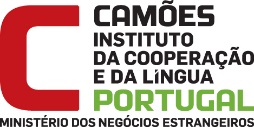 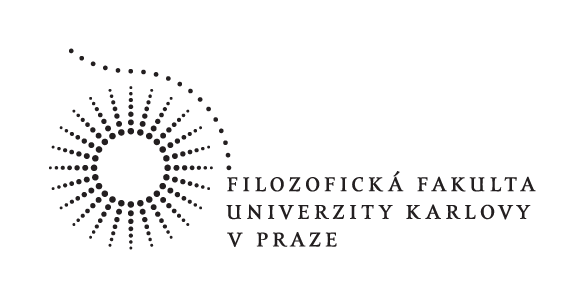 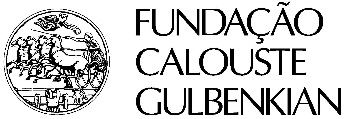 IV Jornadas de língua portuguesa e culturas lusófonas da Europa central e de lestePrograma 25 de setembro: Acolhimento dos participantesInformações logísticas gerais disponíveis no Centro de Língua Portuguesa, Rua Josefská 6, Praga 1, entre as 16h e as 22h.Contacto de emergência: 00420 775 129 725 26 de setembro: 08.30h – registo: Sala “JP104” – Edifício principal da Faculdade, nam. Jana Palacha 2, Praha 109.00h – abertura oficial das Jornadas: Sala “JP104” – Edifício principal da Faculdade, nam. Jana Palacha 210.00h – 1ª conferência plenária (linguística)  - Profª Doutora Fátima Oliveira, Faculdade de Letras, Univ. Porto10.45h – debate11.00h – pausa para café 11.15h – 2ª conferência plenária (literatura) – Prof.ª Doutora Alva Teixeiro, Faculdade de Letras, Univ. Lisboa12.00h – debate 12.30h – almoço14.00h – início do trabalho por secções Comunicações de linguísticaBloco 1 – Moderadora: Jaroslava JindrováNome                                                 título                                                                                     hora prevista          sala16.00h – pausa para café 16.15h – retoma dos trabalhos por secções Comunicações de linguísticaBloco 2 – Moderador: Joaquim Coelho RamosNome                                                 título                                                                                     hora prevista          salaComunicações de literaturas e estudos de traduçãoBloco 1 – Moderador: Magda BarbeitaNome                                                           título                                                                        hora prevista          sala16.00h – pausa para café 16.15h – retoma dos trabalhos por secções Comunicações de literaturas e estudos de traduçãoBloco 2 – Moderador: István RákócziNome                                                 título                                                                                          hora prevista       salaComunicações de estudos culturais e civilizacionaisBloco 1 – Moderador: Graziela Kronka  Nome                                                 título                                                                                   hora prevista          sala16.00h – pausa para café 16.15h – retoma dos trabalhos por secções Comunicações de pedagogia e didáticaBloco 2 – Moderador: Marek AtanasčevNome                                                 título                                                                                  hora prevista          sala20h – Receção oferecida por SE o Embaixador de Portugal em Praga (local a indicar)27 de setembro: 09.00h – início dos trabalhos por secçõesComunicações de linguísticaBloco 1 – Moderador: Jan HricsinaNome                                                           título                                                                             hora prevista          salaComunicações de literaturas e estudos de traduçãoBloco 1 – Moderador: Soraia LourençoNome                                                           título                                                                       hora prevista          sala11.00h – pausa para café 11.15h – retoma dos trabalhos por secções Comunicações de linguísticaBloco 2 – Moderadora: Ildikó Szijj         Nome                                                           título                                                                       hora prevista          salaComunicações de literaturas e estudos de traduçãoBloco 1 – Moderador: João Henriques  Nome                                                 título                                                                              hora prevista          salaComunicações de estudos culturais e civilizacionaisBloco 1 – Moderador: António DinisNome                                                           título                                                                       hora prevista          salaComunicações de pedagogia e didáticaBloco 2 – Moderador: Gabriela Sándor13.30h – almoço15.00h – Reunião plenária (sala O 118)                Apresentação e breve ponto de situação do Português nas academias participantes                Seleção da universidade de acolhimento para as Jornadas em 2016Endereço das salas:Salas “O” – Palácio Oettingen, Josefská 6, Praha 1 (sala O114 - capacidade: 18 lugares; sala O118 - capacidade: 40 lugares) Sala “JP” – Edifício principal da Faculdade, nam. Jana Palacha 2, Praha 1 (sala 104 - capacidade: 60 lugares)Tibor Berta     (HU)Aportação à história da eliminação da concordância do particípio nos tempos compostos do português14.00hO 118Jan Hricsina      (CZ)Análise corporal do gerúndio no Português atual14.30hO 118Ildikó Szijj         (HU)Verbos e formas verbais irregulares em português e espanhol15.00hO 118Claudia Vlad     (RO)
Irina Lupu         (RO)A oposição no âmbito dos preﬁxos portugueses so(b)-/sub- vs sobre-, supra- e romenos sub- vs supra-15.30hO 118Justyna Wiśniewska (PL)Algumas considerações sobre o valor aspetual iterativo no Português  Europeu e em Polaco.16.15hO 118Jaroslava Jindrová (CZ)   o  aspetual ingressivo  - posibilidades de tradução  a  checa.16.40hO 118Joanna Drzazgowska (PL)Perífrases verbais de valor incoativo. Estudo contrastivo Português - Polaco17.05hO 118Blažka Pograjc (SLO) Cantarei e Cantaria, usos deslocados17.30hO 118Bálint Urbán (HU)Camões  de António Lobo Antunes – A poética da profanação mítica14.00hO 114Silvie Špánková (CZ)A imagem da Atlântida no conto “A Revolução” de Aquilino Ribeiro14.30hO 114István Rákóczi (HU)Traduzir e (re)interpretar Fernão Mendes Pinto15.00hO 114Mojca Medvedšek (SLO)O Panorama das traduções literárias da literatura portuguesa na Eslovénia (1991-2013)15.30hO 114Agnieszka Kruk (PL)Os elementos da “terceira cultura” na tradução do português para o polaco.16.15hO 114Jakub Jankowski (PL) Como traduzir o calão e manter-se fresco como uma alface?16.45hO 114Magda Barbeita (SRB)O Portugal de Ivo Andrić e a Jugoslávia de Álvaro Guerra, impressões de viagens17.15hO 114Anna Działak (PL)D. Teresa – do antiexemplum à mulher exemplar17.45hO 114António Dinis (A)Falsos amigos, guia para brasileiro sobreviver em Portugal 14.00hJP104Ana Ribeiro (P)Multilinguismo e identidade nacional em AvóDezanove e o segredo do soviético14.30hJP104Monika Nowak-Vilela (PL)A acção de diplomatas portugueses Carlos Sampaio Garrido e Alberto Teixeira Branquinho na II Guerra Mundial – a salvação da vida de judeus húngaros15.00hJP104Marek Atanasčev (CZ)Teatro em Portugal: Antes e hoje15.30hJP104Gabriela Sándor (HU)A Literatura tradicional lusófona como instrumento pedagógico16.15hJP104Pedro martins  (I)Da caracterização do público-aprendente16.45hJP104M Lurdes Gonçalves (CH)Ana Raquel Simões Gestão da Diversidade e Diferenciação no âmbito do Ensino Português no Estrangeiro17.15hJP104Tatiana Sharupich (BY)Ensino da tradução no nível universitário17.45hJP104Anna Veverková (CZ)Tradução das expresões idiomáticas portuguesas para a língua checa9.00hO 118Petra Hrušovská  (CZ)Frantuguês – o falar da emigração portuguesa em França9.30hO 118José Teixeira  (PT)Quando falar é representar: onomatopeias e expressividade num corpus oral do Português Europeu10.00h0 118Olga A. Saprykina   (RU)Testamento de D. Afonso II: 800 anos do primeiro documento escrito em português10.30hO 118Karolina Válová  (CZ)Residência da dinastia - um tema na literatura portuguesa9.00hO 114Kateřina Ritterová (CZ)“O paralelismo do símbolo da videira e da vida familiar no poema Nós de Cesário Verde  (a dicotomia do território e da identidade na metáfora da vinha ligada com a terra-mãe)” 9.30hO 114João Henriques  (HU)A palavra feita espada. Estratégias de combate na poesia do “Novo Cancioneiro” (1941-1944)10.00hO 114Vlasta Dufková (CZ)Rasto checo e cumplicidade ibero-eslava na mistificação fradiquiana10.30hO 114Graziela Kronka   (CZ)Texto, textualidade e sentido: a língua portuguesa para além da gramática11.15hO 118Sofia Martinho (UK)Desafios do ensino-aprendizagem do Léxico de Língua Portuguesa11.45hO 118Natalia Czopek  (PL)Título da comunicação: “O autor deve ser poliglota em sua própria língua” - Luuanda de José Luandino Vieira como exemplo da desconstrução do sistema morfosintático do português padrão  12.15hO 118Tomás Castro  (PT)Prolegómenos ao léxico filosófico português12.45hO 118Šárka Grauová (CZ)Conto regionalista fantástico no Brasil?11.15hO 114Gabriel Borowski  (PL)Armas de fogo, armas de fala: Famigerado, de Guimarães Rosa11.45hO 114Daniela Neves (HU)Artimanhas do Amor na imagética de Lygia Fagundes Telles12.15hO 114Petra Svobodová  (CZ)Olivença, filha da Espanha e neta de Portugal9.30hJP104Anna Wolny  (PL)Entre o relato e a literatura – E. Largman, Jovens polacas e as suas inspirações.10.00hJP104Nuno Almeida (HR)Davor Gvozdić (HR)A tradução na didática de PLE como veículo de interculturalidade: estudo de caso.10.30hJP104Soraia Lourenço (HR)A globalização do ensino/aprendizagem da língua portuguesa: lusofonia e internacionalização11.15hJP104Iva Svobodová (CZ)Inovação dos cursos de linguística portuguesa – e-learning11.45hJP104Maria Aldina Marques (PT)Oralidade, coloquialidade e Relato de Discurso12.15hJP104